Załącznik nr 1 do umowy Nr ……………Istniejący przebieg szlaków rowerowychTrasa główna – czerwonaTrasa alternatywna Jedlina-Zdrój, Głuszyca – niebieskaTrasa alternatywna Mieroszów – zielona/ przebiegu szlaku rowerowego – źródło Maps Google/Link do pełnej szczegółowej trasy przebiegu szlaku rowerowego Ziemi Wałbrzyskiej uwzględniający wszystkie Tablice Informacyjne umieszczone wzdłuż szlaku rowerowego:https://www.google.com/maps/d/u/1/edit?mid=1LxBu_wp0hiN5SSWMpr55eAcs3Hu-RPw5&usp=sharing  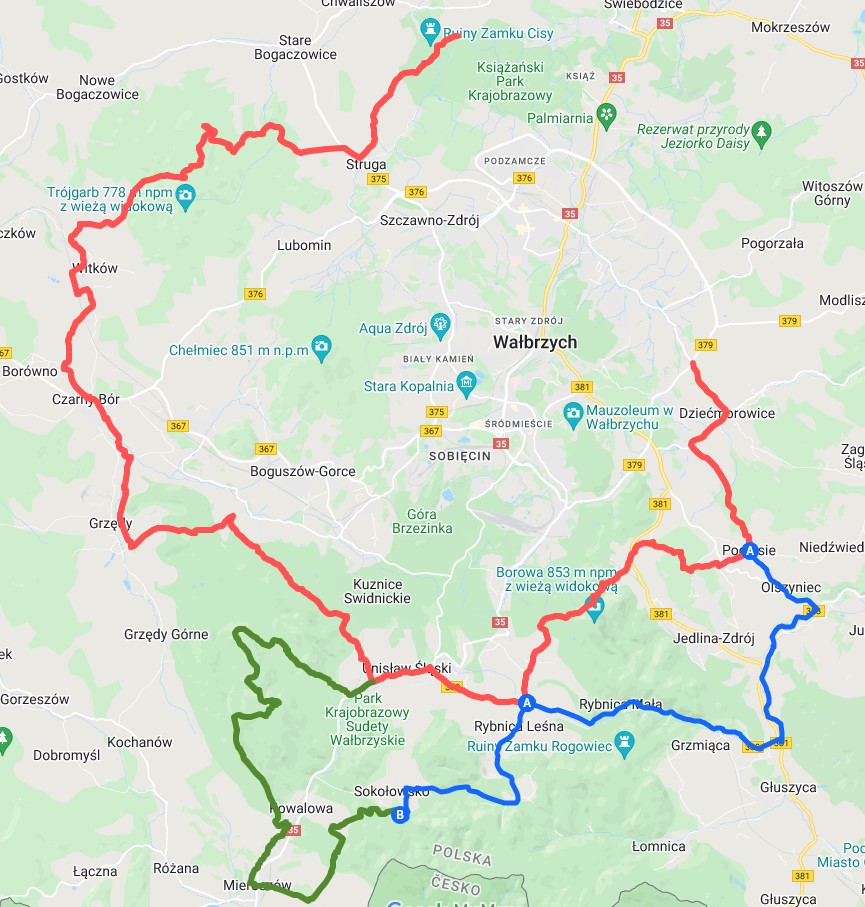 